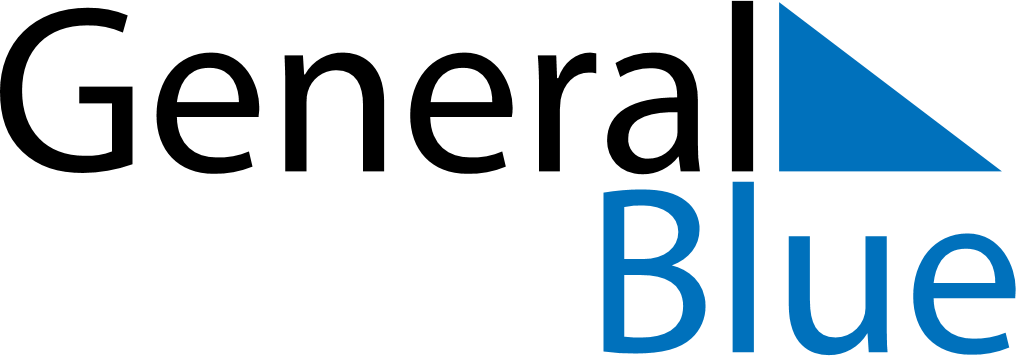 Curacao 2023 HolidaysCuracao 2023 HolidaysDATENAME OF HOLIDAYJanuary 1, 2023SundayNew Year’s DayFebruary 20, 2023MondayCarnival MondayApril 7, 2023FridayGood FridayApril 9, 2023SundayEaster SundayApril 10, 2023MondayEaster MondayApril 27, 2023ThursdayKings DayMay 1, 2023MondayLabour DayMay 14, 2023SundayMother’s DayMay 18, 2023ThursdayAscension DayJune 4, 2023SundayFather’s DayJuly 2, 2023SundayFlag DayOctober 10, 2023TuesdayCuraçao DayDecember 25, 2023MondayChristmas DayDecember 26, 2023TuesdayBoxing DayDecember 31, 2023SundayNew Year’s Eve